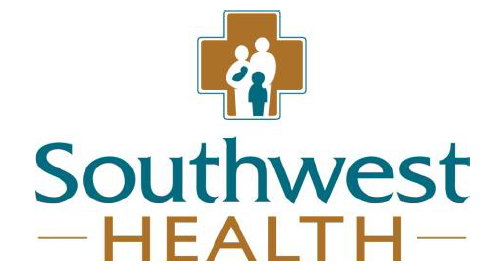 Estimado(a) paciente o parte responsable:En Southwest Health Center, Inc. ofrecemos tratamiento a todos los pacientes, independientemente del origen de los pagos. Parte de nuestro trabajo es ayudar a los pacientes sin seguro o con seguro insuficiente a encontrar otros recursos financieros.El programa de asistencia financiera (Financial Assistance) de Southwest Health Center, Inc. es un programa que ayuda a los pacientes sin seguro o con seguro insuficiente a pagar sus facturas hospitalarias. El primer requisito es solicitar asistencia médica estatal.  Para solicitar cobertura de Medicaid, visite el sitio web www.access.wisconsin.gov o llame al 1-888-794-5780.Una vez que reciba su carta de autorización/denegación de Medicaid, anexe una copia de ella a este formulario junto con todos los demás documentos requeridos. Al final del formulario hay una lista informativa que debe devolver con el formulario.Southwest Health Center, Inc. no podrá tomar en cuenta su solicitud sino hasta que se completen los siguientes pasos.Paso 1: Obtenga la carta de autorización/denegación de Medicaid e inclúyala con este formulario.Paso 2: Complete este formulario en su totalidad, fírmelo y anote la fecha junto a su firma.Paso 3: Incluya los siguientes documentos requeridos:Los comprobantes de pago de salario de los dos meses previos correspondientes a cada adulto con empleo.Los estados de cuenta bancarios, de ahorros y de cheques, de los últimos dos meses. Las declaraciones de impuestos estatales y federales más recientes que haya presentado. Esto incluye todas las declaraciones complementarias presentadas. Si corresponde al caso del solicitante:El informe de ayuda estudiantil del año escolar corriente, si cursa estudios de un nivel mayor que el de preparatoria. El informe anual de ingresos del seguro social.El informe anual de pensión.Paso 4: Entregue este formulario por correo postal o personalmente, junto con todos los demás documentos necesarios, al Departamento de Servicios Financieros para el Paciente (Patient Financial Services) en la siguiente dirección: Patient Financial Services, Southwest Health Center, 1400 Eastside Rd. Platteville, WI 53818.Si tiene alguna pregunta, no dude en llamarnos al (608)342-4717. Nos complacerá mucho ayudarle a resolver cualquier duda o inquietud que tenga.Atentamente, Departamento de Servicios Financieros para el PacienteFormulario de solicitud de asistencia financieraNOMBRE ________________________   N.º DE SEGURO SOCIAL _________________ FECHA DE NACIMIENTO ___________DIRECCIÓN ____________________________________________________________________________________________TELÉFONO DE CASA _______________ TELÉFONO CELULAR _______________ TELÉFONO DEL TRABAJO _________________EMPLEADOR (NOMBRE Y DIRECCIÓN) ______________________________________________________________________ CÓNYUGE _______________________   N.º DE SEGURO SOCIAL _________________ FECHA DE NACIMIENTO __________EMPLEADOR (NOMBRE Y DIRECCIÓN) ______________________________________________________________________DEPENDIENTES	Nombre/edad _________________________ Nombre/edad ___________________________________			Nombre/edad _________________________ Nombre/edad ___________________________________Nombre/edad _________________________ Nombre/edad ___________________________________A continuación indique la información relativa a las fuentes de ingreso de su hogar:*INGRESO: Representa el total de los cobros en efectivo de todas las fuentes antes de deducir impuestos, incluidas las siguientes, entre otras: salarios, asistencia pública, seguro social, beneficios de compensación por desempleo o de trabajadores, subsidio de huelga sindical, beneficios del Departamento de Asuntos de los Veteranos (VA, por sus siglas en inglés), manutención de menores, pensión alimenticia, ingreso por pensión, pagos de seguro o de anualidades, intereses, ingresos por alquiler, regalías, ingresos por herencias o fideicomisos, reembolsos de impuestos y compensaciones por reclamos de lesiones. * INDIQUE ABAJO CUALQUIER CAMBIO EN SU SITUACIÓN FINANCIERA COMO, POR EJEMPLO, PÉRDIDA DE TRABAJO, DIVORCIO, MUERTE O CUALQUIER OTRA DIFICULTAD:Llene las siguientes casillas para darnos más información sobre sus responsabilidades financieras:Lea el siguiente párrafo y a continuación firme este documento:Certifico que la información contenida en esta solicitud es exacta, a mi leal saber y entender, y que representa con veracidad mi situación financiera actual; además, autorizo a Southwest Health Center, Inc. para que compruebe cualquier información proporcionada en esta solicitud al determinar mi elegibilidad para obtener asistencia financiera.__________________________________________________________	_________________________Firma del paciente/parte responsable					FechaRecordatorio importante: Para poder procesar su solicitud se necesita la siguiente información:Carta de autorización/denegación de MedicaidSolicitud de asistencia financiera, completada, firmada y fechadaLos comprobantes de pago de salario de los dos meses previos correspondientes a cada adulto con empleo.Los estados de cuenta bancarios, de ahorros y de cheques, de los últimos dos meses. Las declaraciones de impuestos estatales y federales más recientes que haya presentado. Esto incluye todas las declaraciones complementarias presentadas. Si corresponde al caso del solicitante:El informe de ayuda estudiantil del año escolar actual, si cursa estudios de un nivel mayor que el de preparatoria. El informe anual de ingresos del seguro social.El informe anual de pensión.Entregue esta solicitud por correo postal o personalmente, junto con todos los demás documentos necesarios, en la siguiente dirección:Southwest Health CenterA la atención de:Patient Financial Services1400 Eastside Rd. Platteville, WI 53818Fuente de ingreso*Monto mensualNombre de la persona que recibe el ingresoPropiedad/viviendaPropiedad/viviendaPropiedad/viviendaUbicación:Valor tributario estimado:Saldo de la hipoteca:Ubicación:Valor tributario estimado:Saldo de la hipoteca:Ubicación:Valor tributario estimado:Saldo de la hipoteca:Saldos de cuentas bancarias (paciente y cónyuge)Saldos de cuentas bancarias (paciente y cónyuge)Saldos de cuentas bancarias (paciente y cónyuge)Saldos de cuentas bancarias (paciente y cónyuge)Saldos de cuentas bancarias (paciente y cónyuge)Saldos de cuentas bancarias (paciente y cónyuge)TipoUbicaciónMontoTipo UbicaciónMontoChequesInstitución financieraChequesCertificados de depósito (CD)AhorrosCuentas de jubilación individuales (IRA, por sus siglas en inglés)AhorrosOtraAuto/vehículoAuto/vehículoAuto/vehículoMarca y año:Valor estimado:Saldo del préstamo:Marca y año:Valor estimado:Saldo del préstamo:Marca y año:Valor estimado:Saldo del préstamo:Otros activos-vehículos recreativosOtros activos-vehículos recreativosOtros activos-vehículos recreativosTipo (embarcación/motocicleta/motonieve/vehículo recreativo/etc.)Valor estimadoSaldo del préstamoGastos mensuales (puede usar el reverso de esta hoja si necesita espacio adicional)Gastos mensuales (puede usar el reverso de esta hoja si necesita espacio adicional)Gastos mensuales (puede usar el reverso de esta hoja si necesita espacio adicional)Gastos mensuales (puede usar el reverso de esta hoja si necesita espacio adicional)AlquilerPensión alimenticia/manutención de menoresHipotecaMedicamentos2.ª hipoteca:Primas de seguroServicios públicosTransporteTV por cable/satelitalFacturas médicas (especifique)Teléfono (incluso celular)Tarjeta de crédito (especifique)AlimentosOtros (especifique)